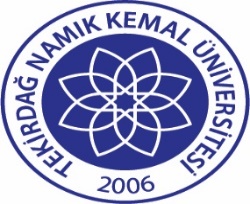 TNKÜ ÇORLU MÜHENDİSLİK FAKÜLTESİ ORGANİZASYON ŞEMASIDoküman No:EYS-OSM-005TNKÜ ÇORLU MÜHENDİSLİK FAKÜLTESİ ORGANİZASYON ŞEMASIHazırlama Tarihi:10.11.2021TNKÜ ÇORLU MÜHENDİSLİK FAKÜLTESİ ORGANİZASYON ŞEMASIRevizyon Tarihi:--TNKÜ ÇORLU MÜHENDİSLİK FAKÜLTESİ ORGANİZASYON ŞEMASIRevizyon No:0TNKÜ ÇORLU MÜHENDİSLİK FAKÜLTESİ ORGANİZASYON ŞEMASIToplam Sayfa Sayısı:1